                                      МИНИСТЕРСТВО НА ЗЕМЕДЕЛИЕТО, ХРАНИТЕ И ГОРИТЕ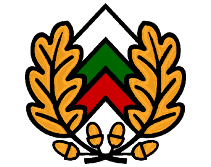                                                  ИЗЪЛНИТЕЛНА АГЕНЦИЯ ПО ГОРИТЕ                                                ЛЕСОЗАЩИТНА СТАНЦИЯ – СОФИЯ  София, ул.“Шосе Банкя” № 3, п.код 1331, тел/факс  +359 2 988 53 01, e-mail lzssofia@iag.bgЗ А П О В Е Д   №РД 06 - 12гр. София, 19.04.2019 г.На основание чл. 8, ал. 1 от Вътрешните правила за достъп до обществена информация в Лесозащитна станция - София и във връзка със Заповед № ЗМФ-1472 / 29.11.2011 г. на министъра на финанситеНАРЕЖДАМ:I. При предоставяне на обществена информация, дължимите разходи да се определят съгласно Заповед № ЗМФ-1472 / 29.11.2011 г. на министъра на финансите за определяне на нормативи за разходите при предоставяне на обществена информация по ЗДОИ според вида на носителя, както следва:дискета - 1 бр. - 0,50 лв. без ДДС;CD - 1 бр. - 0,50 лв. без ДДС;DVD - 1 бр. - 0,60 лв. без ДДС;разпечатване - 1 стр. (А4) - 0,12 лв. без ДДС;ксерокопие - 1 стр. (А4) - 0,09 лв. без ДДС;факс - 1 стр. (А4) - 0,60 лв. без ДДС;видеокасета - 1 бр. - 3,25 лв. без ДДС;аудиокасета - 1 бр. - 1,15 лв. без ДДС;писмена справка - 1 стр. (А4) - 1,59 лв. без ДДС;II. Настоящата заповед да се публикува на интернет страницата на ЛЗС – София на основание чл. 15а, ал. 2 от ЗДОИ.Контролът по изпълнението на настоящата заповед ще упражнявам лично.ИНЖ. НИКОЛАЙ СТОЯНОВ………/П/*………ДИРЕКТОР ЛЗС – СОФИЯ*заличено на основание чл. 2 от ЗЗЛД